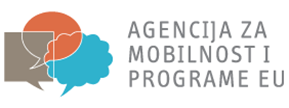 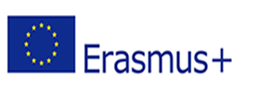 Nositelj projekta: Elektrotehnička školaAdresa: Konavoska 2, ZagrebBroj projekta: 2015-1-HR01-KA102-012981Naziv projekta: Obrazovanjem do modernizacije elektrotehničkih zanimanja - OMEZMOTIVACIJSKO PISMOIme i prezime:Datum rođenja: Adresa:E-mail adresa: Smjer / zanimanje:Motivacijsko pismo opisni je dio Vaše prijave za odabir sudionika mobilnosti u kojem se trebate ukratko predstaviti, te opisati: vaše interese,  u uvodu napisati koji projekt se prijavljujete i kako ste čuli za taj projektrazloge prijave na odabir sudionika mobilnosti, vašu motiviranost za odlazak na stručno usavršavanje u inozemstvovaša očekivanja od određene mobilnosti i cjelokupnog projekta (znanja i vještine koje ćete steći)načine na koje se planirate pripremiti za određenu mobilnost istaknite svoje vještine koje odgovaraju baš tom projektu( osobnost, motivacija, komunikacijske vještine )potencijalnu vrijednost i rezultate koje ćete ostvariti nakon realizacije mobilnostinačine provedbe diseminacije i evaluacije projekta nakon završene mobilnosti, objasnite zašto bi vam trebali pružiti priliku.u zaključku se zahvalite na ukazanoj prilici, ime i prezime te vaš potpisPROJEKT „Obrazovanjem do modernizacije elektrotehničkih zanimanja - OMEZ“OBRAZAC ZA PRIJAVUElektrotehnička školaKonavoska 2, ZagrebSUGLASNOST O UPOTREBI OSOBNIH PODATAKANa temelju članka 7. Zakona o zaštiti osobnih podataka (NN 103/03, 118/06, 41/08,106/12), ja _____________________________, dajem suglasnost Elektrotehničkoj školi, Konavoska 2, Zagreb                   (ime/na i prezime/na roditelja/skrbnika)da u svrhu predstavljanja EU projekta  škole  sakuplja, obrađuje i javno predstavlja slijedeće osobnepodatke mog    djeteta __________________________________                                                                                     (ime/na i prezime/na učenika)rođenog/e _____________, učenika  ______ razreda za:                                    (datum i godina rođenja)                                       (razred)fotografiranje; objavljivanje video zapisa, zvučnih i filmskih snimaka vezanih uz provedbu EU projekta Obrazovanjem do modernizacije elektrotehničkih zanimanja - OMEZ (2015-1-HR01-KA102-012981), odobrenog od AMPEU u okviru Programa Erasmus+ 2015 na internetskim stranicama škole i u ostalim medijima			DA 					NE	(zaokružiti)Roditelj ima pravo opozvati suglasnost u bilo koje vrijeme.Zagreb, ______________  						_______________________                               (datum i godina)                                                                                                                                                                                (potpis roditelja/skrbnika)OPĆI PODATCIOPĆI PODATCIOPĆI PODATCIOPĆI PODATCIOPĆI PODATCIIme i prezime:Datum i godina rođenja:OIB:Adresastanovanja:Ulica i kućni brojPoštanski brojPoštanski brojMjestoAdresastanovanja:Kontakt:Telefon: Mobitel :Mobitel :Mobitel :e-mail:Kontakt roditelj:Ime i prezime:Kontakt roditelj:Telefon:PODATCI O OBRAZOVANJU I STRUČNOJ PRAKSIPODATCI O OBRAZOVANJU I STRUČNOJ PRAKSIPODATCI O OBRAZOVANJU I STRUČNOJ PRAKSIPODATCI O OBRAZOVANJU I STRUČNOJ PRAKSIPODATCI O OBRAZOVANJU I STRUČNOJ PRAKSINaziv školeZanimanje/strukovna kvalifikacijaRazred/godinaOpći uspjehNatjecanjagodina natjecanja:godina natjecanja:ostvareni rezultat:ostvareni rezultat:Strani jezici:(Zajednički europski referentni okvir za jezike/ Europass jezična putovnica- samoprocjena)(razine: A1, A2, B1,   B2, C1, C2)Ostalo(nagrade, priznanja, sportske aktivnosti, stipendije i dr.)